4.10. – 18.10.2020./tylko do użytku wewnętrznego/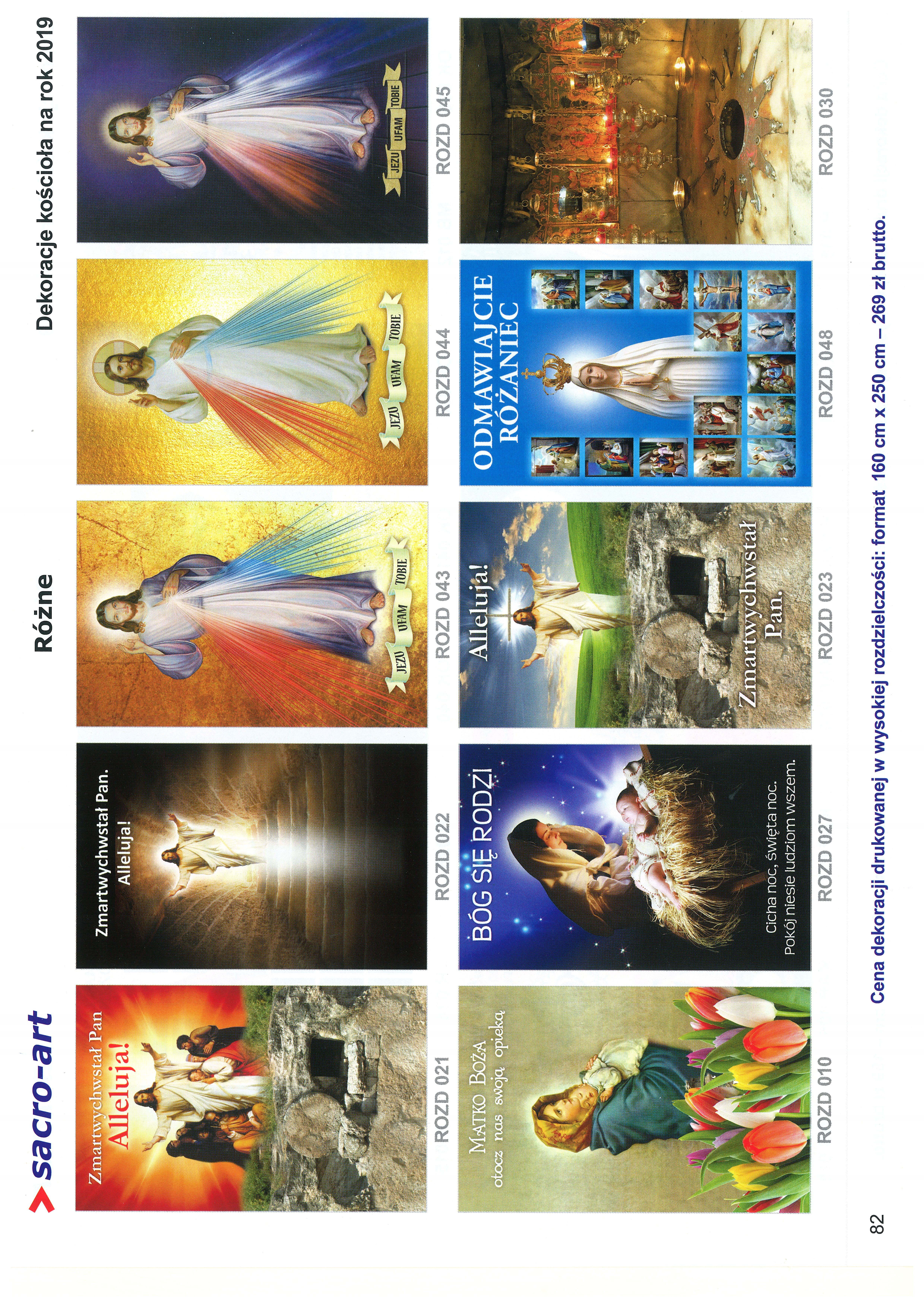 OGŁOSZENIA PARAFIALNE - 4.10. – 18.10.2020.*Serdeczne Bóg zapłać za Wasze modlitwy, prace i ofiary na rzecz naszej 
  parafii i naszych kościołów.
*Spotkanie z dziećmi przygotowującymi się do 1. Komunii św. 
  i ich rodzicami – 5.10. (poniedziałek) godz. 18.30 (po Mszy św.)
*Spotkanie z kandydatami do Sakramentu Bierzmowania:
   Niemysłowice – 9.10. (piątek) – 17.30;
   Czyżowice – 10.10 (sobota) – 17.30.
   Różaniec, Msza św. i krótkie spotkanie po Mszy św. w kościele.
* Spotkanie Róż Różańcowych:
   Niemysłowice – 7.10. (środa), godz. 18.30 (po Mszy św.).
   Czyżowice – 11.10. (niedziela), godz. 15.00. (Różaniec i spotkanie)
*11.10. przypada Niedziela Papieska, w czasie której będziemy 
   rozważać nauczanie św. Papieża Jana Pawła II. Przed kościołem 
   odbędzie się zbiórka na Fundację „Dzieło Nowego Tysiąclecia”.  
   wspierającą uczące się dzieci i młodzież z ubogich rodzin. Dzięki hojności  
   i zaangażowaniu Polaków podczas zbiórki Fundacja może prowadzić  
   swoją działalność stypendialną pośród utalentowanej młodzieży, 
   pochodzącej z niezamożnych rodzin. Obecnie pomaga prawie 2 tysiącom 
   uczniów i studentów. Dopełnieniem programu stypendialnego są letnie 
   obozy formacyjne dla stypendystów. Młodzież, która dzięki pomocy 
   Fundacji otrzymuje szansę rozwoju, nazywana jest „żywym pomnikiem” 
   Ojca Świętego Jana Pawła II. Tego dnia zanoszone są również modlitwy 
   w intencji Ojca Świętego Franciszka. W tym roku świętujemy Dzień 
   Papieski już po raz dwudziesty w Polsce i poza jej granicami. *Zapraszamy w październiku na Nabożeństwa Różańcowe: 
  w Niemysłowicach - od poniedziałku do soboty o g. 17.30 i w niedzielę 
  po Mszy św. o g. 11.00. (wtorek-Różaniec-rano, o g. 9.30, po Mszy św.).
  W Czyżowicach - od poniedziałku do soboty o g. 17.30 i w niedzielę 
  po Mszy św. o g. 9.15.
PARAFIA ŚW. ANNY W NIEMYSŁOWICACH     
 /FILIA W CZYŻOWICACH PW. NAJŚWIĘTSZEGO SERCA PANA JEZUSA/
e-mail: parafianiemyslowice@op.pl; www.niemyslowice.pltel.: 601-861-252 XXVII NIEDZIELA ZWYKŁA, 4 października - UROCZYSTOŚĆ    
                     ROCZNICY 1 KOMUNII ŚW. W CZYŻOWICACH XXVII NIEDZIELA ZWYKŁA, 4 października - UROCZYSTOŚĆ    
                     ROCZNICY 1 KOMUNII ŚW. W CZYŻOWICACH XXVII NIEDZIELA ZWYKŁA, 4 października - UROCZYSTOŚĆ    
                     ROCZNICY 1 KOMUNII ŚW. W CZYŻOWICACH XXVII NIEDZIELA ZWYKŁA, 4 października - UROCZYSTOŚĆ    
                     ROCZNICY 1 KOMUNII ŚW. W CZYŻOWICACH XXVII NIEDZIELA ZWYKŁA, 4 października - UROCZYSTOŚĆ    
                     ROCZNICY 1 KOMUNII ŚW. W CZYŻOWICACH XXVII NIEDZIELA ZWYKŁA, 4 października - UROCZYSTOŚĆ    
                     ROCZNICY 1 KOMUNII ŚW. W CZYŻOWICACH7.307.307.307.307.30O zdrowie i bł. Boże dla Ireny i Krzysztofa Karpińskich 
oraz o opiekę Bożą nad rodziną.9.159.159.159.159.15W Czyżowicach: Za ++ rodziców Barbarę i Piotra  
                       Jarosławskich, i dziadków z obu stron.
             Za + męża Pawła Niedźwieckiego w 3. r. śm.O błogosławieństwo Boże dla dzieci obchodzących
Rocznicę 1. Komunii św., dla ich rodziców 
i chrzestnych oraz dla nauczycieli i katechetów. Rocznicę Pierwszej Komunii św. obchodzą: Milena Gawron, Bartosz Niedźwiecki, Magdalena Zając.11.0011.0011.0011.0011.00Za ++ rodziców Józefę, Stanisława i Stanisławę Szewczuk 
i + ks. Marcina.
O zdrowie i bł. Boże dla Piotra Uchmanowicza 
w 18. r. urodzin.O bł. Boże dla Wojciecha Lempart oraz jego rodziców 
i chrzestnych.                               (po Mszy św. Różaniec))/Po Mszy św. i Różańcu Wojciech Lempart otrzyma Sakrament Chrztu św. /.   Poniedziałek, 5 października – Wsp. św. Faustyny KowalskiejPoniedziałek, 5 października – Wsp. św. Faustyny KowalskiejPoniedziałek, 5 października – Wsp. św. Faustyny KowalskiejPoniedziałek, 5 października – Wsp. św. Faustyny KowalskiejPoniedziałek, 5 października – Wsp. św. Faustyny KowalskiejPoniedziałek, 5 października – Wsp. św. Faustyny Kowalskiej17.30Różaniec i Msza św.:
Za + Stanisławę Kociołek w 6 r. śm. i ++ rodziców.
O zdrowie i bł. Boże dla Izabeli i Denisa z okazji r. ślubu.Różaniec i Msza św.:
Za + Stanisławę Kociołek w 6 r. śm. i ++ rodziców.
O zdrowie i bł. Boże dla Izabeli i Denisa z okazji r. ślubu.Różaniec i Msza św.:
Za + Stanisławę Kociołek w 6 r. śm. i ++ rodziców.
O zdrowie i bł. Boże dla Izabeli i Denisa z okazji r. ślubu.Różaniec i Msza św.:
Za + Stanisławę Kociołek w 6 r. śm. i ++ rodziców.
O zdrowie i bł. Boże dla Izabeli i Denisa z okazji r. ślubu.Różaniec i Msza św.:
Za + Stanisławę Kociołek w 6 r. śm. i ++ rodziców.
O zdrowie i bł. Boże dla Izabeli i Denisa z okazji r. ślubu.Wtorek, 6 październikaWtorek, 6 październikaWtorek, 6 październikaWtorek, 6 październikaWtorek, 6 październikaWtorek, 6 października9.00Za + Marię Muszyńską w r. śm. i ++ rodziców z obu stron
(po Mszy św. Różaniec).               Za + Marię Muszyńską w r. śm. i ++ rodziców z obu stron
(po Mszy św. Różaniec).               Za + Marię Muszyńską w r. śm. i ++ rodziców z obu stron
(po Mszy św. Różaniec).               Za + Marię Muszyńską w r. śm. i ++ rodziców z obu stron
(po Mszy św. Różaniec).               Za + Marię Muszyńską w r. śm. i ++ rodziców z obu stron
(po Mszy św. Różaniec).               Środa, 7 października -Wsp. Najśw. Maryi Panny RóżańcowejŚroda, 7 października -Wsp. Najśw. Maryi Panny RóżańcowejŚroda, 7 października -Wsp. Najśw. Maryi Panny RóżańcowejŚroda, 7 października -Wsp. Najśw. Maryi Panny RóżańcowejŚroda, 7 października -Wsp. Najśw. Maryi Panny RóżańcowejŚroda, 7 października -Wsp. Najśw. Maryi Panny Różańcowej17.3017.30Różaniec i Msza św.: Za ++ z rodzin Baranieckich, Szewczuk, 
                              Burków, Krzyżaków i Tobiaszów.Różaniec i Msza św.: Za ++ z rodzin Baranieckich, Szewczuk, 
                              Burków, Krzyżaków i Tobiaszów.Różaniec i Msza św.: Za ++ z rodzin Baranieckich, Szewczuk, 
                              Burków, Krzyżaków i Tobiaszów.Różaniec i Msza św.: Za ++ z rodzin Baranieckich, Szewczuk, 
                              Burków, Krzyżaków i Tobiaszów.Czwartek, 8 październikaCzwartek, 8 październikaCzwartek, 8 październikaCzwartek, 8 październikaCzwartek, 8 październikaCzwartek, 8 października13.0013.00W Czyżowicach: Ślub Rzymski: Anna Serafin i Dawid Licznar.W Czyżowicach: Ślub Rzymski: Anna Serafin i Dawid Licznar.W Czyżowicach: Ślub Rzymski: Anna Serafin i Dawid Licznar.W Czyżowicach: Ślub Rzymski: Anna Serafin i Dawid Licznar.17.3017.30Różaniec i Msza św.:Za + dziadka Stefana Wybodeł w 6. r. śm., + ojca Leszka  Wybodeł oraz babcię Bogusławę i Helenę Wybodeł.Różaniec i Msza św.:Za + dziadka Stefana Wybodeł w 6. r. śm., + ojca Leszka  Wybodeł oraz babcię Bogusławę i Helenę Wybodeł.Różaniec i Msza św.:Za + dziadka Stefana Wybodeł w 6. r. śm., + ojca Leszka  Wybodeł oraz babcię Bogusławę i Helenę Wybodeł.Różaniec i Msza św.:Za + dziadka Stefana Wybodeł w 6. r. śm., + ojca Leszka  Wybodeł oraz babcię Bogusławę i Helenę Wybodeł.Piątek, 9 październikaPiątek, 9 październikaPiątek, 9 październikaPiątek, 9 październikaPiątek, 9 październikaPiątek, 9 października17.3017.30Różaniec i Msza św. Szkolna: Za ++ rodziców i braci z rodziny Lech, i Kroczak, 
++ z rodziny Marszałek i Związek oraz o zdrowie dla Alicji.Różaniec i Msza św. Szkolna: Za ++ rodziców i braci z rodziny Lech, i Kroczak, 
++ z rodziny Marszałek i Związek oraz o zdrowie dla Alicji.Różaniec i Msza św. Szkolna: Za ++ rodziców i braci z rodziny Lech, i Kroczak, 
++ z rodziny Marszałek i Związek oraz o zdrowie dla Alicji.Różaniec i Msza św. Szkolna: Za ++ rodziców i braci z rodziny Lech, i Kroczak, 
++ z rodziny Marszałek i Związek oraz o zdrowie dla Alicji.Sobota, 10 październikaSobota, 10 październikaSobota, 10 październikaSobota, 10 październikaSobota, 10 październikaSobota, 10 października17.3017.3017.30W Czyżowicach - Różaniec i Msza św.: O bł. Boże i zdrowie 
w rodzinie Beaty, Wacława i dla Wojciecha z okazji urodzin.W Czyżowicach - Różaniec i Msza św.: O bł. Boże i zdrowie 
w rodzinie Beaty, Wacława i dla Wojciecha z okazji urodzin.W Czyżowicach - Różaniec i Msza św.: O bł. Boże i zdrowie 
w rodzinie Beaty, Wacława i dla Wojciecha z okazji urodzin.XXVIII NIEDZIELA ZWYKŁA, 11.10.   NIEDZIELA PAPIESKAXXVIII NIEDZIELA ZWYKŁA, 11.10.   NIEDZIELA PAPIESKAXXVIII NIEDZIELA ZWYKŁA, 11.10.   NIEDZIELA PAPIESKAXXVIII NIEDZIELA ZWYKŁA, 11.10.   NIEDZIELA PAPIESKAXXVIII NIEDZIELA ZWYKŁA, 11.10.   NIEDZIELA PAPIESKAXXVIII NIEDZIELA ZWYKŁA, 11.10.   NIEDZIELA PAPIESKA7.307.30Za + Józefa Grzegockiego w r. śm. oraz jego rodziców.Za + Józefa Grzegockiego w r. śm. oraz jego rodziców.Za + Józefa Grzegockiego w r. śm. oraz jego rodziców.Za + Józefa Grzegockiego w r. śm. oraz jego rodziców.9.159.15W Czyżowicach: Za ++ rodziców Marię i Jana Kułakowskich 
                        i dziadków z obu stron.
Za + Marię i Michała Licznar, Marię i Romana Prytys 
oraz + Bazylego Licznar.Za ++ rodziców Marię i Józefa Licznarów i ++ z rodziny.                                                                 (po Mszy św. Różaniec)W Czyżowicach: Za ++ rodziców Marię i Jana Kułakowskich 
                        i dziadków z obu stron.
Za + Marię i Michała Licznar, Marię i Romana Prytys 
oraz + Bazylego Licznar.Za ++ rodziców Marię i Józefa Licznarów i ++ z rodziny.                                                                 (po Mszy św. Różaniec)W Czyżowicach: Za ++ rodziców Marię i Jana Kułakowskich 
                        i dziadków z obu stron.
Za + Marię i Michała Licznar, Marię i Romana Prytys 
oraz + Bazylego Licznar.Za ++ rodziców Marię i Józefa Licznarów i ++ z rodziny.                                                                 (po Mszy św. Różaniec)W Czyżowicach: Za ++ rodziców Marię i Jana Kułakowskich 
                        i dziadków z obu stron.
Za + Marię i Michała Licznar, Marię i Romana Prytys 
oraz + Bazylego Licznar.Za ++ rodziców Marię i Józefa Licznarów i ++ z rodziny.                                                                 (po Mszy św. Różaniec)11.00       11.00       Za + mamę Stefanię w 6. r. śm., ojca Stanisława i siostrę Bernadetę Biszkowieckich, ++ dziadków Zofię i Jana Mazur oraz Rozalię i Kajetana Biszkowieckich. (po Mszy św. Różaniec)Za + mamę Stefanię w 6. r. śm., ojca Stanisława i siostrę Bernadetę Biszkowieckich, ++ dziadków Zofię i Jana Mazur oraz Rozalię i Kajetana Biszkowieckich. (po Mszy św. Różaniec)Za + mamę Stefanię w 6. r. śm., ojca Stanisława i siostrę Bernadetę Biszkowieckich, ++ dziadków Zofię i Jana Mazur oraz Rozalię i Kajetana Biszkowieckich. (po Mszy św. Różaniec)Za + mamę Stefanię w 6. r. śm., ojca Stanisława i siostrę Bernadetę Biszkowieckich, ++ dziadków Zofię i Jana Mazur oraz Rozalię i Kajetana Biszkowieckich. (po Mszy św. Różaniec)Poniedziałek, 12 październikaPoniedziałek, 12 październikaPoniedziałek, 12 październikaPoniedziałek, 12 październikaPoniedziałek, 12 październikaPoniedziałek, 12 października17.3017.30Różaniec i Msza św.: Za + Stanisława Dancewicz w r. śm. 
                              i ++ rodziców z obu stron.Różaniec i Msza św.: Za + Stanisława Dancewicz w r. śm. 
                              i ++ rodziców z obu stron.Różaniec i Msza św.: Za + Stanisława Dancewicz w r. śm. 
                              i ++ rodziców z obu stron.Różaniec i Msza św.: Za + Stanisława Dancewicz w r. śm. 
                              i ++ rodziców z obu stron.Wtorek, 13.10. - Wsp. bł. Honorata Koźmińskiego, kapłanaWtorek, 13.10. - Wsp. bł. Honorata Koźmińskiego, kapłanaWtorek, 13.10. - Wsp. bł. Honorata Koźmińskiego, kapłanaWtorek, 13.10. - Wsp. bł. Honorata Koźmińskiego, kapłanaWtorek, 13.10. - Wsp. bł. Honorata Koźmińskiego, kapłanaWtorek, 13.10. - Wsp. bł. Honorata Koźmińskiego, kapłana9.009.00Za + Bożenę Kmuk.   (po Mszy św. Różaniec).               Za + Bożenę Kmuk.   (po Mszy św. Różaniec).               Za + Bożenę Kmuk.   (po Mszy św. Różaniec).               Za + Bożenę Kmuk.   (po Mszy św. Różaniec).               Środa, 14 październikaŚroda, 14 październikaŚroda, 14 październikaŚroda, 14 październikaŚroda, 14 październikaŚroda, 14 października17.3017.30Różaniec i Msza św.: Za ++ rodziców Franciszkę i Franciszka   
               Krzesińskich, Józefa Krzesińskiego i ++ dziadków.Różaniec i Msza św.: Za ++ rodziców Franciszkę i Franciszka   
               Krzesińskich, Józefa Krzesińskiego i ++ dziadków.Różaniec i Msza św.: Za ++ rodziców Franciszkę i Franciszka   
               Krzesińskich, Józefa Krzesińskiego i ++ dziadków.Różaniec i Msza św.: Za ++ rodziców Franciszkę i Franciszka   
               Krzesińskich, Józefa Krzesińskiego i ++ dziadków.Czwartek, 15.10. - Wsp. św. Teresy od Jezusa, dziewicy Czwartek, 15.10. - Wsp. św. Teresy od Jezusa, dziewicy Czwartek, 15.10. - Wsp. św. Teresy od Jezusa, dziewicy Czwartek, 15.10. - Wsp. św. Teresy od Jezusa, dziewicy Czwartek, 15.10. - Wsp. św. Teresy od Jezusa, dziewicy Czwartek, 15.10. - Wsp. św. Teresy od Jezusa, dziewicy 17.3017.30Różaniec i Msza św.: Za ++ rodziców Kazimierza i Helenę Różańskich, siostrę Irenę oraz ++ dziadków Paulinę i Adolfa Bilińskich.Różaniec i Msza św.: Za ++ rodziców Kazimierza i Helenę Różańskich, siostrę Irenę oraz ++ dziadków Paulinę i Adolfa Bilińskich.Różaniec i Msza św.: Za ++ rodziców Kazimierza i Helenę Różańskich, siostrę Irenę oraz ++ dziadków Paulinę i Adolfa Bilińskich.Różaniec i Msza św.: Za ++ rodziców Kazimierza i Helenę Różańskich, siostrę Irenę oraz ++ dziadków Paulinę i Adolfa Bilińskich.Piątek, 16.10. - Urocz. św. Jadwigi Śląskiej, patronki ŚląskaPiątek, 16.10. - Urocz. św. Jadwigi Śląskiej, patronki ŚląskaPiątek, 16.10. - Urocz. św. Jadwigi Śląskiej, patronki ŚląskaPiątek, 16.10. - Urocz. św. Jadwigi Śląskiej, patronki ŚląskaPiątek, 16.10. - Urocz. św. Jadwigi Śląskiej, patronki ŚląskaPiątek, 16.10. - Urocz. św. Jadwigi Śląskiej, patronki Śląska17.3017.30Różaniec i Msza św. Szkolna:  Za ++ rodziców    
      chrzestnych Marcelinę Molendę i Jana Frydryk.Różaniec i Msza św. Szkolna:  Za ++ rodziców    
      chrzestnych Marcelinę Molendę i Jana Frydryk.Różaniec i Msza św. Szkolna:  Za ++ rodziców    
      chrzestnych Marcelinę Molendę i Jana Frydryk.Różaniec i Msza św. Szkolna:  Za ++ rodziców    
      chrzestnych Marcelinę Molendę i Jana Frydryk.Sobota, 17.10.Wsp. św. Ignacego Antiocheńsk., b-pa i męcz.Sobota, 17.10.Wsp. św. Ignacego Antiocheńsk., b-pa i męcz.Sobota, 17.10.Wsp. św. Ignacego Antiocheńsk., b-pa i męcz.Sobota, 17.10.Wsp. św. Ignacego Antiocheńsk., b-pa i męcz.Sobota, 17.10.Wsp. św. Ignacego Antiocheńsk., b-pa i męcz.Sobota, 17.10.Wsp. św. Ignacego Antiocheńsk., b-pa i męcz.15.3015.3015.3015.30W Czyżowicach - Różaniec i Msza św.:O bł. Boże dla Dariusza Kazuli z okazji 40. r. urodzin.O zdrowie i bł. Boże dla Marii i Bogusława Motłoch z okazji 50. r. ślubu oraz dla dzieci, wnuków i prawnuków.W Czyżowicach - Różaniec i Msza św.:O bł. Boże dla Dariusza Kazuli z okazji 40. r. urodzin.O zdrowie i bł. Boże dla Marii i Bogusława Motłoch z okazji 50. r. ślubu oraz dla dzieci, wnuków i prawnuków.XXIX NIEDZIELA ZWYKŁA, 18 październikaXXIX NIEDZIELA ZWYKŁA, 18 październikaXXIX NIEDZIELA ZWYKŁA, 18 październikaXXIX NIEDZIELA ZWYKŁA, 18 październikaXXIX NIEDZIELA ZWYKŁA, 18 październikaXXIX NIEDZIELA ZWYKŁA, 18 października7.307.30Za + męża Michała Dendewicza w 6. r. śm.Za + męża Michała Dendewicza w 6. r. śm.Za + męża Michała Dendewicza w 6. r. śm.Za + męża Michała Dendewicza w 6. r. śm.9.15 9.15 W Czyżowicach: Za + Henryka Zawiślaka oraz o bł. Boże 
                       dla wnuczek Hanny i Zuzanny Zawiślak.          Za + Jana Koszela w 1. r. śm. (po Mszy św. Różaniec)W Czyżowicach: Za + Henryka Zawiślaka oraz o bł. Boże 
                       dla wnuczek Hanny i Zuzanny Zawiślak.          Za + Jana Koszela w 1. r. śm. (po Mszy św. Różaniec)W Czyżowicach: Za + Henryka Zawiślaka oraz o bł. Boże 
                       dla wnuczek Hanny i Zuzanny Zawiślak.          Za + Jana Koszela w 1. r. śm. (po Mszy św. Różaniec)W Czyżowicach: Za + Henryka Zawiślaka oraz o bł. Boże 
                       dla wnuczek Hanny i Zuzanny Zawiślak.          Za + Jana Koszela w 1. r. śm. (po Mszy św. Różaniec)11.0011.00O zdrowie i bł. Boże dla Róży Różańcowej Jadwigi Kosińskiej (ofiarowana przez Jadwigę Kosińską).O zdrowie i bł. Boże w rodzinie Lucyny i Leszka Piotrowskich oraz dla dzieci wnuków i wnuczki.     (po Mszy św. Różaniec)O zdrowie i bł. Boże dla Róży Różańcowej Jadwigi Kosińskiej (ofiarowana przez Jadwigę Kosińską).O zdrowie i bł. Boże w rodzinie Lucyny i Leszka Piotrowskich oraz dla dzieci wnuków i wnuczki.     (po Mszy św. Różaniec)O zdrowie i bł. Boże dla Róży Różańcowej Jadwigi Kosińskiej (ofiarowana przez Jadwigę Kosińską).O zdrowie i bł. Boże w rodzinie Lucyny i Leszka Piotrowskich oraz dla dzieci wnuków i wnuczki.     (po Mszy św. Różaniec)O zdrowie i bł. Boże dla Róży Różańcowej Jadwigi Kosińskiej (ofiarowana przez Jadwigę Kosińską).O zdrowie i bł. Boże w rodzinie Lucyny i Leszka Piotrowskich oraz dla dzieci wnuków i wnuczki.     (po Mszy św. Różaniec)Cierpliwość jest drzewem, które ma gorzkie korzenie, 
ale bardzo słodkie owoce. 
przysłowie perskie
Dobry nastrój jest jak słoneczny dzień; promieniuje wokoło. Washington IrvingNajważniejszą rzeczą jest sprawianie radości bliźnim. 
To najlepsze, co można uczynić na tym świecie. 
Peter Rosegger